Upozornění pro řidiče	V pondělí dne 3. 6. 2019 v době od 08.00 hod. do 13.00 hod. bude z důvodu výuky dopravní výchovy žáků Základní školy uzavřena silnice před budovou Městského úřadu ve Velkých Pavlovicích v ul. Náměstí 9. května. 	Z toho důvodu nenechávejte ani v této době, svá vozidla odstavená na parkovišti před Městským úřadem a lékárnou. 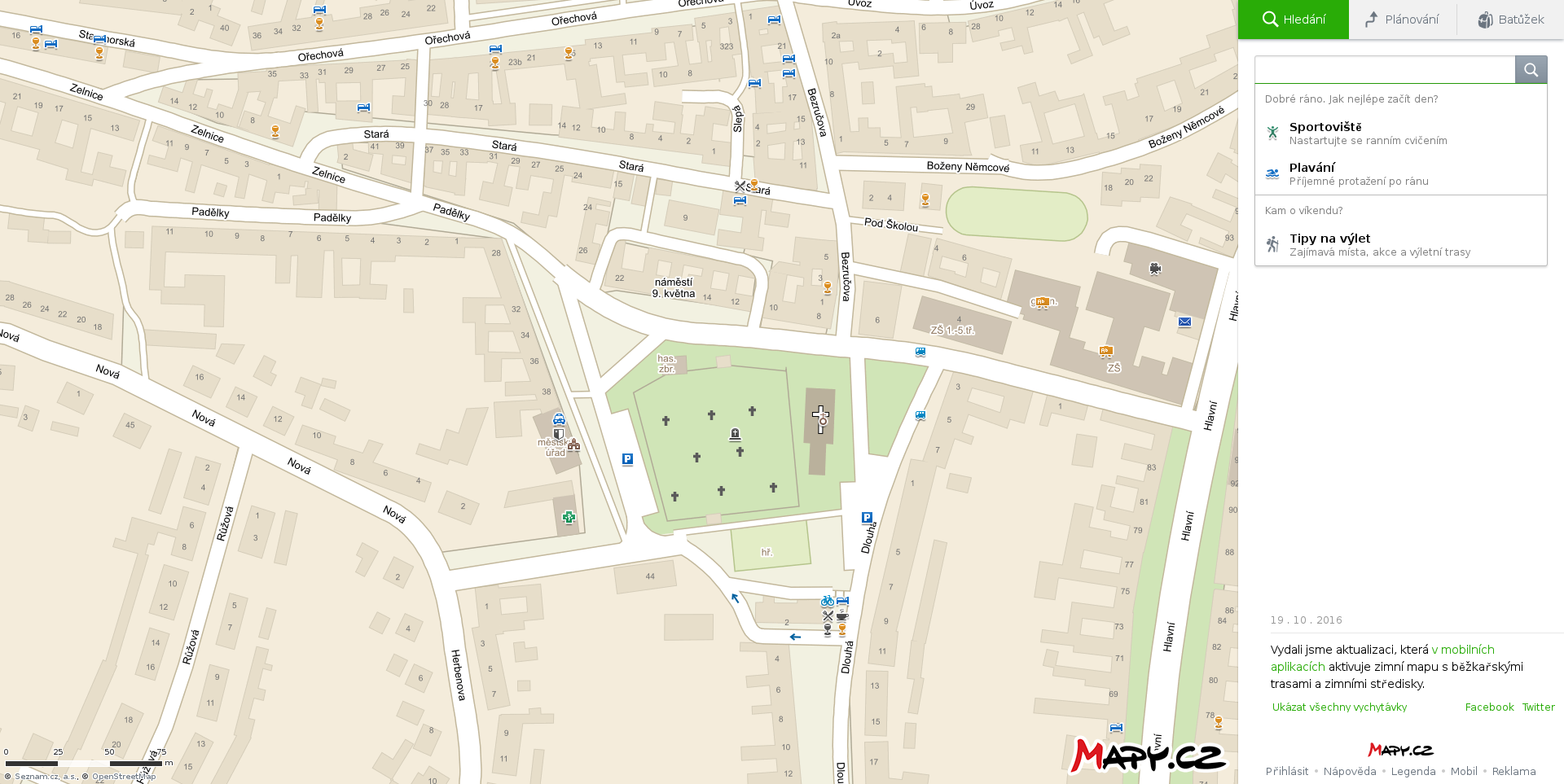 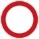 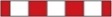 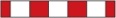 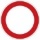 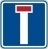 	Dále v úterý dne 4. 6. 2019 v době od 14.00 hod. do 20.00 hod. bude z důvodu konání Dětského dne uzavřena silnice u Šlechtitelské stanice vinařské ve Velkých Pavlovicích.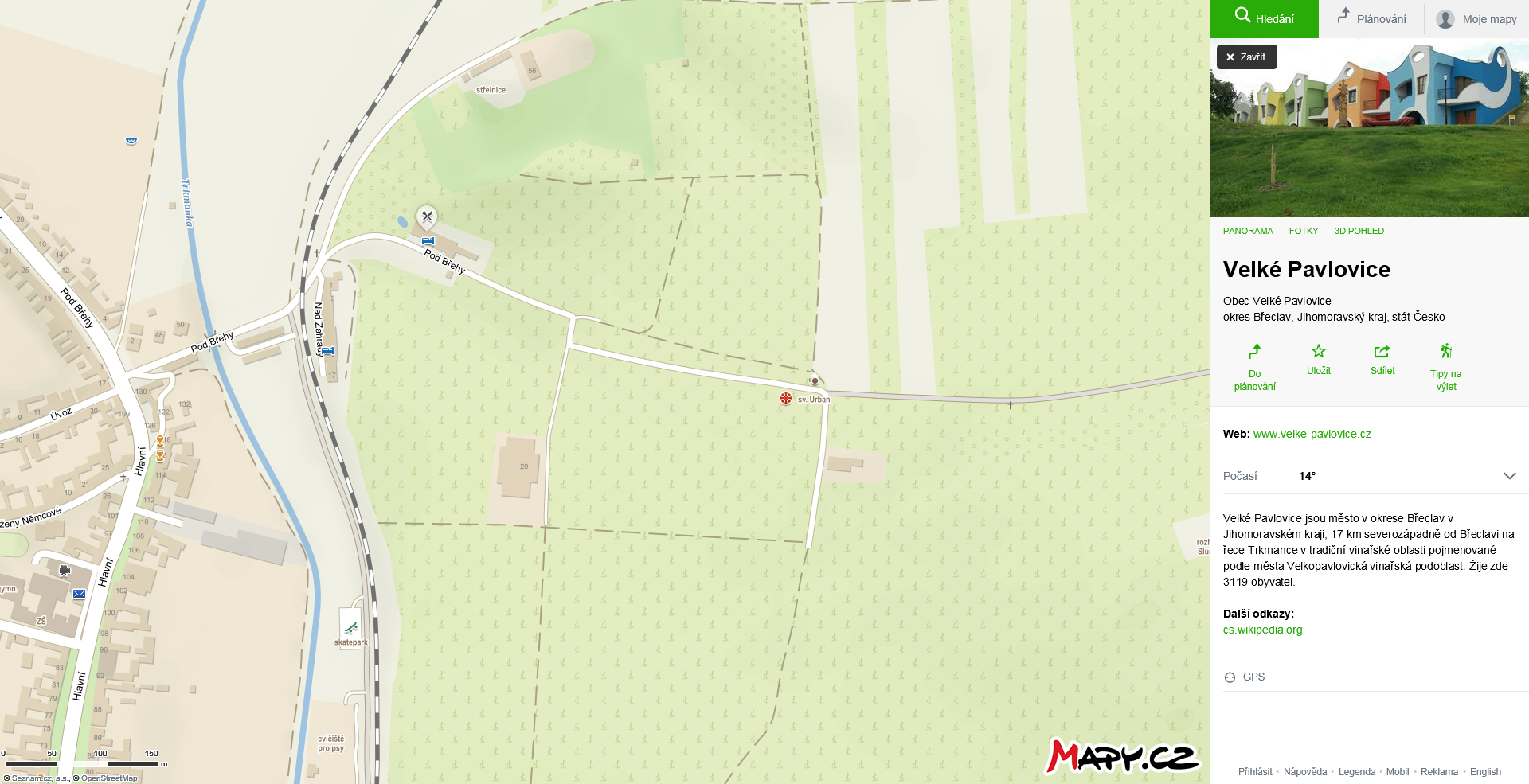 